Fyzika 9. ročník,  týždeň od 22. 2. do 26. 2. 2021Rezistor s premenným odporom  - 1   str. 57 – 58V technických zariadeniach s elektrickými obvodmi, je často potrebné meniť veľkosť el. prúdu, pretože potrebujeme zmeniť, napr. otáčky elektromotora, jas žiarovky a podobne. Na reguláciu veľkosti el. prúdu v obvode sa používa súčiastka nazývaná reostat.  Reostat je rezistor s premenným odporom. Zhotovujú sa tak, že sa na valec z izolantu, napr. z keramiky, navinie odporový drôt. Konce drôtu sú spojené so svorkami 1 a 2. Tretia svorka 3 je spojená s vodivým kontaktom – jazdcom, ktorý možno posúvať po rezistore, a tak zapájať do obvodu väčší alebo menší počet závitov.  	Tým sa mení dĺžka vodiča zapojená do el. obvodu, a teda aj elektrický odpor zapojeného vodiča.  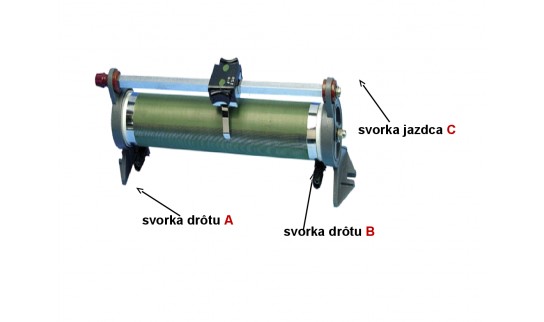 